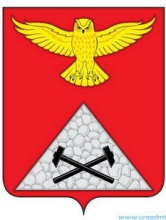 АДМИНИСТРАЦИЯ ЮРГАМЫШСКОГО МУНИЦИПАЛЬНОГО ОКРУГАКУРГАНСКОЙ ОБЛАСТИПОСТАНОВЛЕНИЕот « 19 » мая 2023 года № 254 р.п. ЮргамышОб отнесении жилого помещения муниципального жилищного фонда к специализированному жилищному фондуНа основании ст. 92, 100 Жилищного кодекса РФ, Постановления Правительства РФ от 26.01.2006г. № 42 «Об утверждении Правил отнесения жилого помещения к специализированному жилищному фонду и типовых договоров найма специализированных жилых помещений», Администрация Юргамышского муниципального округа Курганской области ПОСТАНОВЛЯЕТ:1. Отнести к специализированному жилищному фонду (жилое помещение для детей-сирот и детей, оставшихся без попечения родителей, лиц из числа детей-сирот и детей, оставшихся без попечения родителей) следующее жилое помещение:- квартиру, общей площадью 31,4 кв. м, кадастровый номер 45:24:020105:962, расположенную в многоквартирном доме, по адресу: Россия, Курганская область, Юргамышский район, р.п. Юргамыш, ул. Ленина, д. 53, кв. 27.2. Отделу экономики Администрации Юргамышского муниципального округа Курганской области заключить договор найма жилого помещения для детей-сирот и детей, оставшихся без попечения родителей, лиц из числа детей-сирот и детей, оставшихся без попечения родителей по форме, утвержденной Постановлением Правительства РФ от 28.06.2013 N 548 «Об утверждении типового договора найма жилого помещения для детей-сирот и детей, оставшихся без попечения родителей, лиц из числа детей-сирот и детей, оставшихся без попечения родителей».3. Контроль по исполнению настоящего постановления возложить на Заместителя Главы Юргамышского муниципального округа Курганской области – руководителя отдела экономики.Глава Юргамышского муниципального округа Курганской области  						                       А.Ю. ЧесноковГодовых И.В.8(35248)9-22-08